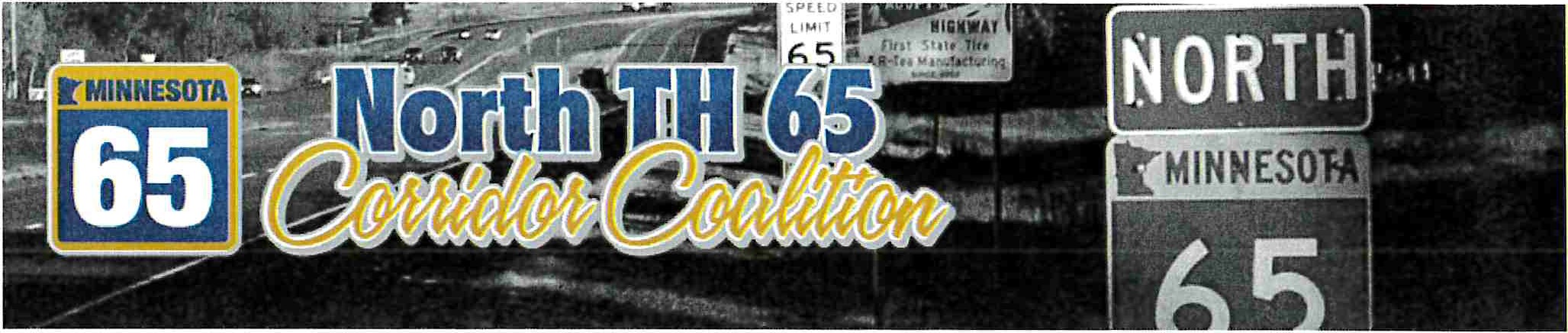 North TH 65 Corridor Coalition AgendaFebruary 27, 2020, 7:00 P.M. Isanti County Government Center Cambridge, MNCall to OrderPledge of AllegianceRoll Call/ Establish QuorumCounties: Anoka, Isanti, KanabecCities: Blaine, Braham, Cambridge, East Bethel, Ham Lake, Oak Grove, Spring Lake ParkTownships: Arthur, Athens, Brunswick, Cambridge, Isanti, Knife LakePer JPA Article Vlf1 Section 4: 40% of the membership constitutes a quorum(40% of 16 = 6.4)Approval of Minutes from the September 27, 2019 MeetingTreasurer's ReportApproval of Treasurer's Report2020 Membership Dues Status Report2020 Budget Development (See attached worksheet.)Administrative Representative ReportUpdate on TH 65 PEL Corridor Study in the cities of Blaine, Ham Lake and Spring Lake ParkNew Membership Request – City of IsantiDiscuss the Creation of Informational Videos (e.g. RCIs, roundabouts, etc.)Programmed ProjectsMnDOT Metro DistrictMnDOT District 3OtherCommunity UpdatesOther BusinessAdjourn